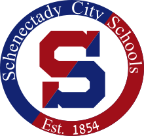  Parent/ Guardian:   Student:   Administrator:   Classroom Teacher:   Special Education Teacher:   School Social Worker:   School Psychologist:   School Counselor:   Speech Therapist: School Nurse:   Occupational Therapist: Physical Therapist: Behavior Consultant: Other:  Note:  A progress monitoring report must be completed separately for each target behavior addressed by this student’s plan. Student has consistently demonstrated the desired long-term behavior(s) for at least twelve weeks.  Discontinue plan. Target behavior has decreased and student has begun to engage in the desired long-term behavior but has not achieved consistency in demonstrating the desired long-term behaviors.  Continue plan as is or review factors below to modify and improve plan effectiveness. Target behavior has decreased and replacement behaviors have increased; however, student has not yet been able to demonstrate desired long-term behaviors.  Continue plan as is or review factors below to modify and improve plan effectiveness. Target behavior remains steady on average/ Replacement behavior is seen infrequently, if at all.  Consider possible factors at play:Additional Notes (Visual Data Summary is attached):Review DateDocument Type Development DateRevision Date ISP    BIPStudent Name:ID:D.O.B.:Age:School:Teacher:Teacher:Grade:Grade:School Based Support Team (SBST) MembersSchool Based Support Team (SBST) MembersSchool Based Support Team (SBST) MembersSchool Based Support Team (SBST) MembersSchool Based Support Team (SBST) MembersSchool Based Support Team (SBST) MembersSchool Based Support Team (SBST) MembersSchool Based Support Team (SBST) MembersSchool Based Support Team (SBST) MembersSchool Based Support Team (SBST) MembersNamed Target BehaviorOperational DefinitionPossible Factors Contributing to Maintenance of the Target Behavior/ Barriers to SuccessPlan for Reducing Barriers Student has inconsistent attendance Interventions are not delivered consistently Student is not motivated by intervention  Some interventions do not match suspected function   Function of behavior is in question Plan has been in place for less than four weeks School/ home communication/ collaboration barriers Other: